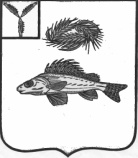 АДМИНИСТРАЦИЯ
МИУССКОГО МУНИЦИПАЛЬНОГО ОБРАЗОВАНИЯЕРШОВСКОГО МУНИЦИПАЛЬНОГО РАЙОНА САРАТОВСКОЙ ОБЛАСТИПОСТАНОВЛЕНИЕот  28.07.2020 года			№  29В соответствии с Федеральным законом от 27.07.2010 №210-ФЗ «Об организации предоставления государственных и муниципальных услуг», с постановлением Правительства РФ от 26.03.2016 №236 «О требованиях к предоставлению в электронной форме государственных и муниципальных услуг», руководствуясь Уставом Миусского муниципального образования Ершовского муниципального района, администрация Миусского муниципального образования  Ершовского муниципального района ПОСТАНОВЛЯЕТ:Признать утратившим силу постановление администрации Миусского муниципального образования от 10.07.2020 № 23 «Об утверждении административного регламента предоставления муниципальной услуги «Выдача разрешений на использование земель или земельного участка, находящихся в муниципальной собственности».Разместить настоящее решение на официальном сайте администрации Ершовского  муниципального района.Глава Миусскогомуниципального образования                                                А.А. КузьминовОб отмене постановления администрации Миусского муниципального образования от 10.07.2020г.   № 23